Fenntarthatósági Témahét: Neveljünk Palántát!Vizafogó Általános IskolaIdőpont: 2022. 04.25.-04.29.„A fenntarthatóság az emberiség jelen szükségleteinek kielégítése, a környezet és a természeti erőforrások jövő generációk számára történő megőrzésével egyidejűleg.”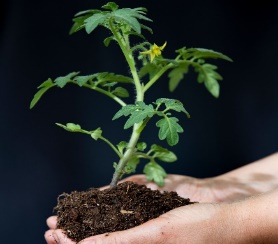 Célok:a zöld gazdaság és a fenntartható közösségek létrehozásamitől lesz egy kert fenntartható? leginkább attól, ahogy a kiskertész megművelia balkonládában növekedő zöldségekért nem kell a piacra menni, azt nem kell a termelő a piacra szállítsa, így csökken a szállításukra fordított energia – saját termesztés, gondozásKreatív kert létrehozása gyerekeknekNövényismeret, növényültetés megismertetéseElőzetes feladatok:			            fotókért felelős kijelölése: délelőtt Kovács Judit, délután Stefán Inez		 virágföld, kesztyű, cserepek beszerzéseraklapok festése, előkészítése az ültetéshezJane Goodall Intézettel a kapcsolat felvételepalánták, virághagymák bekérése az osztályoktól, ill. a kapott növények elrendezése (Virággal egy mosolyért)az iskolai faliújságért felelős a Témahét alatt: László Csilla és László Kinga (tanári melletti ÖKO Faliújság)segédanyag megosztása: özönnövények (érdekesség) https://wwf.hu/public/uploads/toltsdle/1540473759_WWF_A5_ONLINE.pdfa Kert-kóstolgató pályázat előkészítése, terv elkészítéseA pályázathoz kapcsolódó dokumentumok nyomtatása, szakmai tanácsok felhasználása.	IdőpontTémaIdőpontFeladatokEszközökFelelősök 04.25.hétfőAlsó: napközi alatt, felső rajz óránA témahét megnyitása: iskolarádió7.-8. évfolyam ÖKO Játék – foglalkozáshttps://www.fenntarthatosagi.temahet.hu/2022/MetalArt_OKO_FTH_jav.pdfAlsó és felső tagozat részére: „Készítsétek el álmaitok kertjét!”Tervezzék meg saját elképzeléseik szerint kertetek A4 lapra.08.059-1011-12,Felső: rajzórán, alsó délutáni foglalkozásonA kijelölt osztályok ellátogatnak a programra, ami két helyszínen zajlik egyszerre csoportbontással.Leadási határidő : 04.28. 12.00 óra   (László Csillának, László Kingának, akik kiállítják a legszebbeketSzínes ceruzaZsírkrétaGrafit ceruzaDobos ÉvaPörnecziné Berger Éva2 tanulóKísérő pedagógusokAlsó: Napközis tanító nénikFelső: Dobolán Judit04.26. kedd : udvarKertészkedés, szemétszedés, udvarrendezés, ültetés az udvaron4. óra 10.55-11.40ültetés előkészítése,a növények elrendezésecserépvirágföldásó, gereblye, szemeteszsákpalántákmagok Előkészíti: Dobos Éva, Feri bácsi, OsztályfőnökökNapközis kollégák04.27. délelőttA kert rendezése, öntözésJane Goodall Intézet előadásaSzünetekben, délutáni szabadidőben3.-4. óralocsolásnövényi hulladékok begyűjtése3. óra 3. osztály4. óra 4. osztály locsolókannagereblyeDélutános kollégák segítségévelTanulókTóth LászlóPörnecziné Berger Éva04.28.Padtárs ProgramAki nem vesz részt a programon: Minikert készítése tejes, ivóleves dobozból. Beosztás szerintRugalmasan napközben, vagy délutáni foglalkozáson palánták magoktejesdobozivólevesdobozDobos ÉvaOsztályfőnökökNapközis kollégák 04.29.Padtárs ProgramAki nem vesz részt a programon: kavics festése, mintázása(zöldségek, gyümölcsök) Beosztás szerint palánták magokDobos Éva